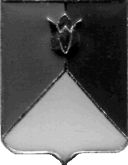 РОССИЙСКАЯ  ФЕДЕРАЦИЯАДМИНИСТРАЦИЯ КУНАШАКСКОГО  МУНИЦИПАЛЬНОГО РАЙОНА ЧЕЛЯБИНСКОЙ ОБЛАСТИПОСТАНОВЛЕНИЕот 24.03.2020 г.  №470В соответствии со статьями 57, 58 Гражданского кодекса Российской Федерации, Трудовым кодексом Российской Федерации, Федеральным законом РФ от 12.01.1996 №7-ФЗ «О некоммерческих организациях», Федеральным законом Российской Федерации от 29.12.2012 №273-ФЗ «Об образовании в Российской Федерации», а также в целях оптимизации сети образовательных учреждений и повышения эффективности бюджетных расходов и рационального использования муниципальной собственности ПОСТАНОВЛЯЮ:	1. Реорганизовать Муниципальное казенное дошкольное образовательное учреждение  «Детский сад «Тополек» п. Лесной (далее - МКДОУ «Д/с «Тополек» п. Лесной) в форме присоединения к Муниципальному казённому дошкольному образовательному учреждению «Детский сад «Березка» с. Кунашак  (далее - МКДОУ «Д/с «Березка» с. Кунашак).	2. Установить, что МКДОУ «Д/с «Березка» с. Кунашак является полным правопреемником по правам и обязанностям присоединяемого к нему МКДОУ «Д/с «Тополек» п. Лесной.	3. Управлению образования Администрации Кунашакского муници-пального района (далее – Управление образования) (Макмулова А.Р.):	1) в трехдневный срок со дня принятия настоящего постановления в соответствии со  статьями  75, 180 Трудового кодекса Российской Федерации предупредить персонально под роспись исполняющего обязанности заведующего МКДОУ «Д/с «Тополек» п. Лесной о предстоящей реорганизации;	2) произвести расходы, связанные с реорганизацией образовательных учреждений в пределах средств, утвержденных в бюджете Кунашакского муниципального района по отрасли «Образование»; 	3) произвести иные юридически значимые действия в связи с реорганизацией указанных образовательных организаций.	4. Исполняющему обязанности заведующей МКДОУ «Д/с «Тополек» п. Лесной: 	1) в течение трех дней со дня подписания настоящего постановления в соответствии со статьей 75 Трудового кодекса Российской Федерации предупредить персонально под роспись каждого работника МКДОУ «Д/с «Тополек» п. Лесной о предстоящей реорганизации; 	2) в течение трех дней со дня подписания настоящего постановления письменно уведомить Пенсионный фонд Российской Федерации и Фонд социального страхования Российской Федерации по Челябинской области о предстоящей реорганизации.	5. Заведующей МКДОУ «Д/с «Березка» с. Кунашак: 	1) в течение трех рабочих дней со дня подписания настоящего постановления письменно уведомить Межрайонную ИФНС России №17 по Челябинской области о предстоящей реорганизации;	2) после внесения в ЕГРЮЛ записи о начале процедуры реорганизации дважды с периодичностью один раз в месяц опубликовать сообщение о реорганизации  МКДОУ «Д/с «Тополек» п. Лесной в форме присоединения к МКДОУ «Д/с «Березка» с. Кунашак в журнале «Вестник государственной регистрации»;	3) к выходу второго объявления в журнале «Вестник государственной регистрации» провести инвентаризацию имущества и финансовых обязательств учреждения с предоставлением соответствующих инвентаризационных актов (описи) в Управление образования и Управление имущественных и земельных отношений Администрации Кунашакского муниципального района;	4) в течение  пяти рабочих дней после даты направления уведомления в Межрайонную ИФНС России №17 по Челябинской области уведомить кредиторов о начале процедуры реорганизации МКДОУ «Д/с «Тополек» п. Лесной в форме присоединения к МКДОУ «Д/с «Березка» с. Кунашак по всем его правам и обязанностям;	5) через две недели после выхода второго объявления в журнале «Вестник государственной регистрации» представить на рассмотрение и утверждение передаточный акт;	6) в срок до 01.06.2020 г. разработать и предоставить проект изменений в Устав МКДОУ «Д/с «Березка» с. Кунашак на согласование в Управление образования и на утверждение Администрации Кунашакского муниципального района;	7) разработать и утвердить штатное расписание МКДОУ «Д/с «Березка» с. Кунашак;	8) после завершения реорганизации принять документы по личному составу МКДОУ «Д/с «Тополек» п. Лесной. 	6. Управлению имущественных и земельных отношений Администрации Кунашакского муниципального района (Салиховой М.Н.) подготовить пакет документов, необходимых для закрепления на праве оперативного управления недвижимого и движимого имущества МКДОУ «Д/с «Тополек» п. Лесной.	7.Финансовому управлению Администрации Кунашакского муниципального района (Аюпова Р.Ф.) предусмотреть  соответствующие изменения в бюджете Кунашакского муниципального района на 2020 год. 	8. Начальнику    отдела     информационных     технологий   Ватутину В.Р. опубликовать настоящее постановление на официальном сайте Кунашакского муниципального района в сети Интернет. 	9. Организацию исполнения настоящего постановления возложить на руководителя Управления образования Администрации Кунашакского муниципального района Макмулову А.Р.Исполняющий обязанности						              Р.Г. ВакиловГлавы района		                                                                                                        О реорганизации МКДОУ «Д/с «Тополек» п. Лесной в форме присоединения к МКДОУ «Д/с «Березка» с. Кунашак 